Judul Artikel dalam Bahasa IndonesiaPenulis Pertama1*, Penulis Kedia2, Penulis Ketiga 3, dst.1 Afiliasi penulis pertama2 Afiliasi penulis kedua3 Afiliasi penulis ketiga1 Email penulis pertama2 Email penulis kedua3 Email penulis ketigaAbstrakAbstrak diketik dalam bahasa Indonesia tidak lebih dari 150 kata. Abstrak terdiri dari 3 bagian dalam satu paragraf utuh yang meliputi tujuan penelitian atau kajian, metode penelitian, dan hasil penelitian.Kata kunci: minimal tiga kata maksimal lima kata, dipilih kata esensial yang merepresentasikan kunci dari penelitian iniPENDAHULUANPendahuluan meliputi uraian tentang permasalahan, ruang lingkup, dan telaah pustaka yang terkait dengan permasalahan yang dikaji. Kalimat pertama tiap paragraf ditulis menjorok ke dalam. Penulisan kutipan referensi mengikuti format APA-7 (penulis, tahun: halaman), contoh: . Batang tubuh teks menggunakan huruf Times New Roman dengan ukuran 11pt, 1 spasi, regular, dan dalam format satu kolom.Naskah merupakan karya asli yang berupa hasil penelitian atau hasil kajian dalam bidang yang sesuai dengan subtema seminar dan belum pernah diterbitkan baik di dalam maupun di luar negeri. Naskah ditulis dalam bahasa Indonesia dengan ukuran kertas A4 (kuarto), dengan jarak 1 spasi, minimal 8 halaman, maksimal 12 halaman. Naskah dikirim melalui laman http://seminar.uny.ac.id/snpte/ Naskah disertai biodata penulis dan afiliasi institusi lengkap, serta alamat e-mail, dan no HP.Naskah yang diterima akan ditelaah oleh mitra bestari (reviewers) sesuai kepakarannya, dan penulis diperkenankan melakukan perbaikan atas masukan mitra bebestari dan atau penyunting. Program komputer (software) yang digunakan untuk pembuatan maupun editing naskah, atau hal lain yang berkaitan dengan kekayaan intelektual, berikut konsekuensi hukumnya, menjadi tanggung jawab penulis naskah.Penulisan nama Tabel diletakkan di atas tabel rata kiri, seperti ditunjukkan pada Tabel 1. Penulisan nama Gambar diletakkan di bawah gambar rata tengah, seperti ditunjukkan pada Gambar 1. Setiap penulisan Tabel dan Gambar wajib di sebut di dalam naskah.Contoh Nama Tabel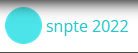 Contoh Format Penulisan Nama GambarMETODE PENELITIAN atau ANALISIS PEMECAHAN MASALAHApabila artikel ilmiah merupakan hasil penelitian, maka urutan setelah pendahuluan adalah metode. Metode meliputi uraian yang rinci tentang cara, instrumen, dan teknik analisis penelitian yang digunakan dalam memecahkan permasalahan. Apabila merupakan hasil kajian pustaka, maka urutan setelah pendahuluan adalah analisis pemecahan masalah. Analisis Pemecahan Masalah meliputi uraian obyektif tentang pemecahan masalah. Apabila diperlukan adanya sub bab, dapat dituliskan dengan hierarki penomoran Jarak antar sub judul dengan teks sebelumnya adalah satu spasi.Sub-Bab1Uraian ................Sub-sub-Bab1-1Uraian ...............Sub-sub Bab1-2Uraian .............Sub-Bab2Uraian ................Sub-sub-Bab1-1Uraian ...............Sub-sub Bab1-2Uraian .............Sub-Bab3Uraian ................Sub-sub-Bab1-1Uraian ...............Sub-sub Bab1-2Uraian .............HASIL DAN PEMBAHASANHasil PenelitianHasil dan Pembahasan merupakan uraian obyektif tentang hasil-hasil penelitian berkaitan dengan pertanyaan penelitian dan pembahasannya. Dapat dilengkapi dengan Tabel maupun Gambar yang relevan dalam mendukung uraian hasil penelitian.Pembahasan Hasil PenelitianHasil dan Pembahasan merupakan uraian obyektif tentang hasil-hasil penelitian berkaitan dengan pertanyaan penelitian dan pembahasannya. Dapat dilengkapi dengan Tabel maupun Gambar yang relevan dalam mendukung uraian hasil penelitian.Apabila diperlukan adanya sub bab, dapat dituliskan dengan hierarki penomoran Jarak antar sub judul dengan teks sebelumnya adalah satu spasi.Sub-Bab1Uraian ................Sub-sub-Bab1-1Uraian ...............Sub-sub Bab1-2Uraian .............Sub-Bab2Uraian ................Sub-sub-Bab1-1Uraian ...............Sub-sub Bab1-2Uraian .............Sub-Bab3Uraian ................Sub-sub-Bab1-1Uraian ...............Sub-sub Bab1-2Uraian .............SIMPULANSimpulan disajikan dalam bentuk paragraf. Pada artikel ilmiah hasil penelitian, yang dimaksud dengan simpulan, dirumuskan berdasarkan hasil analisis pemecahan masalah. Simpulan disajikan dalam bentuk paragraf.DAFTAR REFERENSIDaftar referensi mengacu pada format American Psychological Association 7th edition (APA-07), disusun berdasarkan abjad dari nama penulis dari referensi yang digunakan. Alem, G., & Vankdoth, K. (2016). Automatic Fluid Level Control Using Programmable Logic Controller. International Research Journal of Engineering and Technology.Ali, Y. M. K., Zargelin, O. A., Lashhab, F., & Alaribi, A. (2021). Water level control system using programmable logic controller (PLC): Rujban water supply system. 2021 IEEE International IOT, Electronics and Mechatronics Conference, IEMTRONICS 2021 - Proceedings. https://doi.org/10.1109/IEMTRONICS52119.2021.9422619Bagve, R. R., Kumbhar, V., Bhat, M. D., Verleker, S. v, & Fernandes, J. (2016). Automatic Packing Machine & Material Handling using Programmable Logic Controller (PLC Automatic Packing Machine & Material Handling using Programmable Logic Controller (PLC). IJIRST-International Journal for Innovative Research in Science & Technology|, 2(10).Bhapkar, R. S. (2019). Water Tank Level Controller by using PLC. International Journal for Research in Applied Science and Engineering Technology, 7(5). https://doi.org/10.22214/ijraset.2019.5353Hudedmani, M. G., Umayal, R. M., Kabberalli, S. K., & Hittalamani, R. (2017). Programmable Logic Controller (PLC) in Automation. Advanced Journal of Graduate Research, 2(1). https://doi.org/10.21467/ajgr.2.1.37-45Liton Ahmed, M., Kundu, S., & Rafiquzzaman, M. (2019). Automatic bottle filling system using PLC based controller. Journal of Advancement in Mechanics, 4(1).Narayan Mutekar, O., Yadav, R. R., More, S. S., Mutekar, O. N., Mogal, A. L., & Mahale, R. S. (2008). Multilevel Object Sorting System using PLC Controller. International Research Journal of Engineering and Technology.Ning, S., & Hong, S. (2022). Programmable logic controller-based automatic control for municipal wastewater treatment plant optimization. Water Practice and Technology, 17(1). https://doi.org/10.2166/wpt.2021.121Patel, J. (2015). PLC (Programmable Logic Controller) Based Automatic Bottle Filling. International Journal of Engineering Research and General Science, 3(3).Saputra, T. H., & Hendriarto, C. (2020). Rancang Bangun Mesin Air Press Assy Otomatis Berbasis PLC. Journal of Applied Smart Electrical Network and Systems, 1(02). https://doi.org/10.52158/jasens.v1i02.126Singh, R., & Verma, H. K. (2018). Development of PLC-Based Controller for Pneumatic Pressing Machine in Engine-Bearing Manufacturing Plant. Procedia Computer Science, 125. https://doi.org/10.1016/j.procs.2017.12.059Suyuti, M. A., Sultan, A. Z., Ardiansyah, M., Mihdar, R. A., & Swastika, G. Y. (2020). RANCANG BANGUN AUTOMATIC PRESS TOOL UNTUK BLANKING CETAKAN KUE. Jurnal Teknik Mesin Sinergi, 17(2), 156–167.Thirumurugan, P. (2018). Automatic Sorting in Process Industries using PLC. GRD Journals- Global Research and Development Journal for Engineering, 3(3).No.Data IData IIData IIIData IVResponden 1Responden 2